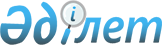 Об утверждении Дорожной карты по совершенствованию оказания комплексной помощи детям с ограниченными возможностями в Республике Казахстан на 2021 – 2023 годыРаспоряжение Премьер-Министра Республики Казахстан от 17 августа 2020 года № 2020
      1. Утвердить прилагаемую Дорожную карту по совершенствованию оказания комплексной помощи детям с ограниченными возможностями в Республике Казахстан на 2021 – 2023 годы (далее – Дорожная карта).
      2. Центральным и местным исполнительным органам, иным государственным органам и организациям Республики Казахстан (по согласованию), ответственным за исполнение Дорожной карты:
      1) обеспечить своевременное исполнение мероприятий, предусмотренных Дорожной картой;
      2) ежегодно, не позднее 10 января, следующего за отчетным годом, представлять информацию о ходе реализации Дорожной карты в Министерство здравоохранения Республики Казахстан.
      3. Министерству здравоохранения Республики Казахстан не позднее 25 января, следующего за отчетным годом, обеспечить представление в Правительство Республики Казахстан сводной информации о ходе реализации Дорожной карты.
      4. Контроль за исполнением настоящего распоряжения возложить на Министерство здравоохранения Республики Казахстан. ДОРОЖНАЯ КАРТА
по совершенствованию оказания комплексной помощи детям с ограниченными возможностями в Республике Казахстан на 2021 - 2023 годы
      Примечание: расшифровка аббревиатур:
      РАС – расстройства аутистического спектра;
      МКБ – международная классификация болезней;
      МСХ – Министерство сельского хозяйства Республики Казахстан;
      МОН – Министерство образования и науки Республики Казахстан;
      МЗ – Министерство здравоохранения Республики Казахстан; 
      МТСЗН – Министерство труда и социальной защиты населения Республики Казахстан;
      МИО – местные исполнительные органы;
      МБ – местный бюджет;
      ВОП – врач общей практики;
      МСУ – медико-социальные учреждения;
      ОСМС – обязательное социальное медицинское страхование;
      ПМСП – первичная медико-санитарная помощь;
      ПМПК – психолого-медико-педагогическая консультация;
      РБ – республиканский бюджет;
      ГОБМП – гарантированный обьем бесплатной медицинской помощи;
      НПО – неправительственные организации;
      АО "НК "Kazakh Invest" – акционерное общество "Национальная компания "Kazakh Invest".
					© 2012. РГП на ПХВ «Институт законодательства и правовой информации Республики Казахстан» Министерства юстиции Республики Казахстан
				
      Премьер-Министр  А. Мамин
Утверждена
распоряжением Премьер-Министра
Республики Казахстан
от 17 августа 2020 года № 112-р
№

п/п

Наименование мероприятия

Форма завершения

Ответственные исполнители

Сроки исполнения

Источники финансирования

1

2

3

4

5

6

1. Мероприятия по организации системы профилактики инвалидности и ранней коррекционно-развивающей помощи
1. Мероприятия по организации системы профилактики инвалидности и ранней коррекционно-развивающей помощи
1. Мероприятия по организации системы профилактики инвалидности и ранней коррекционно-развивающей помощи
1. Мероприятия по организации системы профилактики инвалидности и ранней коррекционно-развивающей помощи
1. Мероприятия по организации системы профилактики инвалидности и ранней коррекционно-развивающей помощи
1. Мероприятия по организации системы профилактики инвалидности и ранней коррекционно-развивающей помощи
1. Мероприятия по организации системы профилактики инвалидности и ранней коррекционно-развивающей помощи
1. Мероприятия по организации системы профилактики инвалидности и ранней коррекционно-развивающей помощи
1. Мероприятия по организации системы профилактики инвалидности и ранней коррекционно-развивающей помощи
1. 
Обеспечить мониторинг реализации нормативных правовых актов по вопросам раннего выявления нарушений в развитии и раннего коррекционно-развивающего обучения детей с ограниченными возможностями
Обеспечить мониторинг реализации нормативных правовых актов по вопросам раннего выявления нарушений в развитии и раннего коррекционно-развивающего обучения детей с ограниченными возможностями
информация
МЗ, МОН, МИО
МЗ, МОН, МИО
ежегодно
ежегодно
не требуется
2. 
Обеспечить мониторинг реализации приказа Министра здравоохранения Республики Казахстан от 9 сентября 2010 года № 704 "Об утверждении Правил организации скрининга" 
Обеспечить мониторинг реализации приказа Министра здравоохранения Республики Казахстан от 9 сентября 2010 года № 704 "Об утверждении Правил организации скрининга" 
информация
МЗ, МОН, МИО

 
МЗ, МОН, МИО

 
ежегодно
ежегодно
не требуется
3. 
Обеспечить мониторинг функционирования дневных стационаров региональных центров психического здоровья, медико-социальных учреждений, центров дневного пребывания при медико-социальных учреждениях
Обеспечить мониторинг функционирования дневных стационаров региональных центров психического здоровья, медико-социальных учреждений, центров дневного пребывания при медико-социальных учреждениях
информация
МЗ, МТСЗН, МИО
МЗ, МТСЗН, МИО
2021 год
2021 год
не требуется
4. 
Провести анализ нормативных правовых актов, регламентирующих деятельность службы охраны психического здоровья детского населения, МСУ, центров дневного пребывания при МСУ
Провести анализ нормативных правовых актов, регламентирующих деятельность службы охраны психического здоровья детского населения, МСУ, центров дневного пребывания при МСУ
анализ
МЗ, МТСЗН, НПО (по согласованию)
МЗ, МТСЗН, НПО (по согласованию)
2021 год
2021 год
не требуется
5. 
Проработать вопрос создания проектного офиса по совершенствованию оказания комплексной помощи детям 
Проработать вопрос создания проектного офиса по совершенствованию оказания комплексной помощи детям 
информация
МОН, МТСЗН, МЗ
МОН, МТСЗН, МЗ
1 квартал 2021 года
1 квартал 2021 года
не требуется
6. 
Обеспечить охват и раннее выявление нарушений в развитии при проведении профилактических медицинских (скрининговых) осмотров у детей
Обеспечить охват и раннее выявление нарушений в развитии при проведении профилактических медицинских (скрининговых) осмотров у детей
отчет
МИО
МИО
ежегодно
ежегодно
в рамках выделенных средств МБ
7. 
Внести изменения и дополнения в приказ Министра здравоохранения Республики Казахстан от 9 сентября 2010 года № 704 "Об утверждении Правил организации скрининга" в части пересмотра аудиологического, психофизического скринингов, включения постнатального селективного скрининга новорожденных на наследственные болезни обмена, преемственности ПМСП и ПМПК по детям с нарушением, отставанием и риском отставания в развитии, периодичности предоставления данных в ПМПК
Внести изменения и дополнения в приказ Министра здравоохранения Республики Казахстан от 9 сентября 2010 года № 704 "Об утверждении Правил организации скрининга" в части пересмотра аудиологического, психофизического скринингов, включения постнатального селективного скрининга новорожденных на наследственные болезни обмена, преемственности ПМСП и ПМПК по детям с нарушением, отставанием и риском отставания в развитии, периодичности предоставления данных в ПМПК
приказ
МЗ, МОН, МИО
МЗ, МОН, МИО
2 квартал 2021 года
2 квартал 2021 года
не требуется
8. 
Проработать вопрос создания Центра мониторинга и сопровождения результатов аудиологического скрининга (Трекинг центр)
Проработать вопрос создания Центра мониторинга и сопровождения результатов аудиологического скрининга (Трекинг центр)
предложения
МЗ
МЗ
1 квартал 2021 года
1 квартал 2021 года
не требуется
9. 
Обеспечить родовспомогательные организации и ПМСП оборудованием для проведения аудиологического и психофизического скринингов
Обеспечить родовспомогательные организации и ПМСП оборудованием для проведения аудиологического и психофизического скринингов
акты приема-передачи
МИО
МИО
ежегодно
ежегодно
в рамках выделенных средств МБ
10. 
Провести анализ деятельности действующих кабинетов развития ребенка
Провести анализ деятельности действующих кабинетов развития ребенка
анализ
МЗ, МИО

 
МЗ, МИО

 
1 квартал 2021 года
1 квартал 2021 года
не требуется

 
11. 
Обеспечить работу кабинета развития ребенка в соответствии со Стандартом организации оказания педиатрической помощи в Республике Казахстан, утвержденным приказом Министра здравоохранения Республики Казахстан от 29 января 2017 года № 1027
Обеспечить работу кабинета развития ребенка в соответствии со Стандартом организации оказания педиатрической помощи в Республике Казахстан, утвержденным приказом Министра здравоохранения Республики Казахстан от 29 января 2017 года № 1027
информация
МЗ, МИО

 
МЗ, МИО

 
ежегодно
ежегодно
не требуется

 
12. 
Внести изменения и дополнения в приказ Министра здравоохранения Республики Казахстан от 29 января 2017 года № 1027 "Об утверждении Стандарта организации оказания педиатрической помощи в Республике Казахстан" в части организации деятельности кабинетов развития ребенка, функциональных обязанностей специалистов кабинета развития ребенка, включения модифицированного скринингового теста на аутизм для детей раннего возраста (The Modified Checklist for Autismin Toddlers (M-CHAT); Robins, Fein, Barton, 1999)
Внести изменения и дополнения в приказ Министра здравоохранения Республики Казахстан от 29 января 2017 года № 1027 "Об утверждении Стандарта организации оказания педиатрической помощи в Республике Казахстан" в части организации деятельности кабинетов развития ребенка, функциональных обязанностей специалистов кабинета развития ребенка, включения модифицированного скринингового теста на аутизм для детей раннего возраста (The Modified Checklist for Autismin Toddlers (M-CHAT); Robins, Fein, Barton, 1999)
приказ
МЗ
МЗ
3 квартал 2021 года
3 квартал 2021 года
не требуется

 
13. 
Проработать вопрос о внесении изменений и дополнений в приказ Министра здравоохранения Республики Казахстан от 7 апреля 2010 года № 238 "Об утверждении типовых штатов и штатных нормативов организаций здравоохранения" в части введения в штат социального педагога для кабинетов развития ребенка 
Проработать вопрос о внесении изменений и дополнений в приказ Министра здравоохранения Республики Казахстан от 7 апреля 2010 года № 238 "Об утверждении типовых штатов и штатных нормативов организаций здравоохранения" в части введения в штат социального педагога для кабинетов развития ребенка 
предложения
МЗ
МЗ
1 квартал 2021 года
1 квартал 2021 года
не требуется
14. 
Разработать и утвердить клинические протоколы "Детский аутизм", "Синдром Аспергера", "Атипичный аутизм", "Гиперактивное расстройство", "Эмоциональные расстройства, начало которых специфичны для детского возраста", сочетающиеся с умственной отсталостью и стереотипными движениями
Разработать и утвердить клинические протоколы "Детский аутизм", "Синдром Аспергера", "Атипичный аутизм", "Гиперактивное расстройство", "Эмоциональные расстройства, начало которых специфичны для детского возраста", сочетающиеся с умственной отсталостью и стереотипными движениями
клинический протокол
МЗ
МЗ
2 квартал 2021 года
2 квартал 2021 года
не требуется

 
15. 
Провести анализ первичной заболеваемости у детей (2008 – 2019 годов) по нозологии "Общие расстройства психологического развития" (F-84 по МКБ 10) с выработкой предложений и рекомендаций
Провести анализ первичной заболеваемости у детей (2008 – 2019 годов) по нозологии "Общие расстройства психологического развития" (F-84 по МКБ 10) с выработкой предложений и рекомендаций
анализ
МЗ
МЗ
1 квартал 2021 года
1 квартал 2021 года
не требуется
2. Мероприятия по совершенствованию организации реабилитационных услуг
2. Мероприятия по совершенствованию организации реабилитационных услуг
2. Мероприятия по совершенствованию организации реабилитационных услуг
2. Мероприятия по совершенствованию организации реабилитационных услуг
2. Мероприятия по совершенствованию организации реабилитационных услуг
2. Мероприятия по совершенствованию организации реабилитационных услуг
2. Мероприятия по совершенствованию организации реабилитационных услуг
2. Мероприятия по совершенствованию организации реабилитационных услуг
2. Мероприятия по совершенствованию организации реабилитационных услуг
16.
Проработать предложения для внесения изменений и дополнений в Закон Республики Казахстан "О социальной и медико-педагогической коррекционной поддержке детей с ограниченными возможностями" в части межведомственного взаимодействия 
Проработать предложения для внесения изменений и дополнений в Закон Республики Казахстан "О социальной и медико-педагогической коррекционной поддержке детей с ограниченными возможностями" в части межведомственного взаимодействия 
предложения
МТСЗН, МОН, МЗ
МТСЗН, МОН, МЗ
2 квартал 2021 года
2 квартал 2021 года
не требуется
17.
Внести изменения и дополнения в приказ Министра образования и науки Республики Казахстан от 22 января 2016 года № 70 "Об утверждении норм оснащения оборудованием и мебелью организаций дошкольного, среднего образования, а также специальных организаций образования" в части обеспечения детских дошкольных организаций и начальной ступени общего образования оборудованием по созданию пространственно-развивающей среды, индивидуальными компенсаторными, вспомогательными, техническими средствами для организации учебного места детям с ограниченными возможностями
Внести изменения и дополнения в приказ Министра образования и науки Республики Казахстан от 22 января 2016 года № 70 "Об утверждении норм оснащения оборудованием и мебелью организаций дошкольного, среднего образования, а также специальных организаций образования" в части обеспечения детских дошкольных организаций и начальной ступени общего образования оборудованием по созданию пространственно-развивающей среды, индивидуальными компенсаторными, вспомогательными, техническими средствами для организации учебного места детям с ограниченными возможностями
приказ
МОН
МОН
1 квартал 2021 года
1 квартал 2021 года
не требуется
18.
Представить предложения по порядку выдачи технических средств реабилитации детям на основе заключения мультидисциплинарной группы, отраженной в медицинской части индивидуальной программы реабилитации пациента 
Представить предложения по порядку выдачи технических средств реабилитации детям на основе заключения мультидисциплинарной группы, отраженной в медицинской части индивидуальной программы реабилитации пациента 
предложения
МЗ, МОН, МТСЗН
МЗ, МОН, МТСЗН
2 квартал 2021 года
2 квартал 2021 года
не требуется
19.
Проработать вопрос слухопротезирования, в том числе и обеспечения слуховыми аппаратами, речевыми (аудио) процессорами в рамках ОСМС, включая своевременную замену
Проработать вопрос слухопротезирования, в том числе и обеспечения слуховыми аппаратами, речевыми (аудио) процессорами в рамках ОСМС, включая своевременную замену
предложения
МЗ
МЗ
1 квартал 2021 года
1 квартал 2021 года
не требуется
20.
Проработать вопрос необходимости предоставления заключения ПМПК при оформлении специальных социальных услуг в условиях ухода на дому 
Проработать вопрос необходимости предоставления заключения ПМПК при оформлении специальных социальных услуг в условиях ухода на дому 
предложение
МТСЗН, МОН
МТСЗН, МОН
1 квартал 2021 года
1 квартал 2021 года
не требуется
21.
Проработать вопрос солидарной ответственности родителей или законных представителей детей за неисполнение рекомендаций врача и специальных педагогов
Проработать вопрос солидарной ответственности родителей или законных представителей детей за неисполнение рекомендаций врача и специальных педагогов
предложения
МОН, МТСЗН, МЗ
МОН, МТСЗН, МЗ
2 квартал 2022 года
2 квартал 2022 года
не требуется
22.
Проработать вопрос создания, внедрения Единого казахстанского регистра детей с ограниченными возможностями для их непрерывного сопровождения на протяжении всей жизни 
Проработать вопрос создания, внедрения Единого казахстанского регистра детей с ограниченными возможностями для их непрерывного сопровождения на протяжении всей жизни 
предложения
МЗ, МТСЗН, МОН,
МЗ, МТСЗН, МОН,
4 квартал 2022 года
4 квартал 2022 года
не требуется
23.
Разработать и утвердить план расширения сети специальных организаций образования (кабинетов психолого-педагогической коррекции, республиканских центров, специальных школ, детских садов), реабилитационных центров здравоохранения, социальной защиты
Разработать и утвердить план расширения сети специальных организаций образования (кабинетов психолого-педагогической коррекции, республиканских центров, специальных школ, детских садов), реабилитационных центров здравоохранения, социальной защиты
план
МОН, МЗ, МТСЗН, МИО

 
МОН, МЗ, МТСЗН, МИО

 
2 квартал 2021 года
2 квартал 2021 года
не требуется
24.
Обеспечить поэтапное открытие центров (отделений) медицинской, социально-педагогической реабилитации, психолого-медико-педагогических консультаций для детей с особыми потребностями в зависимости от потребностей и плотности населения 
Обеспечить поэтапное открытие центров (отделений) медицинской, социально-педагогической реабилитации, психолого-медико-педагогических консультаций для детей с особыми потребностями в зависимости от потребностей и плотности населения 
информация
МОН, МЗ, МИО

 
МОН, МЗ, МИО

 
2021 – 2023 годы
2021 – 2023 годы
в рамках выделенных средств МБ
25.
Обеспечить материально-техническое оснащение специальных организаций образования согласно приказу Министра образования и науки Республики Казахстан от 22 января 2016 года № 70 "Об утверждении норм оснащения оборудованием и мебелью организаций дошкольного, среднего образования, специальных организаций образования", а также центров дневного и круглосуточного пребывания
Обеспечить материально-техническое оснащение специальных организаций образования согласно приказу Министра образования и науки Республики Казахстан от 22 января 2016 года № 70 "Об утверждении норм оснащения оборудованием и мебелью организаций дошкольного, среднего образования, специальных организаций образования", а также центров дневного и круглосуточного пребывания
акты приема-передачи
МИО
МИО
2021 – 2023 годы
2021 – 2023 годы
в рамках выделенных средств МБ
26.
Обеспечить необходимым оборудованием детские реабилитационные центры, отделения восстановительного лечения и медицинской реабилитации согласно нормативу оснащения
Обеспечить необходимым оборудованием детские реабилитационные центры, отделения восстановительного лечения и медицинской реабилитации согласно нормативу оснащения
акты приема-передачи
МИО
МИО
2021 – 2023 годы
2021 – 2023 годы
в рамках выделенных средств МБ
27.
Обеспечить открытие сурдологических кабинетов на базе организаций здравоохранения, обеспеченных врачами сурдологами, оснащенных необходимым оборудованием, в том числе для углубленного обследования слуховой функции 
Обеспечить открытие сурдологических кабинетов на базе организаций здравоохранения, обеспеченных врачами сурдологами, оснащенных необходимым оборудованием, в том числе для углубленного обследования слуховой функции 
информация
МИО
МИО
2021 – 2023 годы
2021 – 2023 годы
в рамках выделенных средств МБ
28.
Проработать вопрос внесения изменений в тарифы по оказанию услуг сурдологического обследования и слухопротезирования в рамках ГОБМП и ОСМС
Проработать вопрос внесения изменений в тарифы по оказанию услуг сурдологического обследования и слухопротезирования в рамках ГОБМП и ОСМС
предложения
МЗ
МЗ
2 квартал 2021 года
2 квартал 2021 года
не требуется
29.
Проработать вопрос внесения в информационную систему нозологии по коду МКБ 10 с учетом степени снижения слуха
Проработать вопрос внесения в информационную систему нозологии по коду МКБ 10 с учетом степени снижения слуха
предложения
МЗ
МЗ
3 квартал 2021 года
3 квартал 2021 года
не требуется
30.
Пересмотреть стандарты оказания специальных социальных услуг в области социальной защиты населения 
Пересмотреть стандарты оказания специальных социальных услуг в области социальной защиты населения 
предложения
МТСЗН, МИО, НПО (по согласованию)
МТСЗН, МИО, НПО (по согласованию)
2 квартал 2021 года
2 квартал 2021 года
не требуется
31.
Разработать методические рекомендации по внедрению норматива подушевого финансирования специальных социальных услуг независимо от региона, формы собственности организаций в соответствии с нозологией и категорией: 1) дети с нарушением опорно-двигательного аппарата; 2) с психоневрологическими нарушениями
Разработать методические рекомендации по внедрению норматива подушевого финансирования специальных социальных услуг независимо от региона, формы собственности организаций в соответствии с нозологией и категорией: 1) дети с нарушением опорно-двигательного аппарата; 2) с психоневрологическими нарушениями
методические рекомендации
МТСЗН, МИО, НПО (по согласованию)
МТСЗН, МИО, НПО (по согласованию)
4 квартал 2021 года
4 квартал 2021 года
не требуется
32.
Внедрить в городе Алматы пилотный проект на тему "Раннее выявление детей группы риска с поражением центральной нервной системы и их реабилитация в рамках межведомственного взаимодействия"
Внедрить в городе Алматы пилотный проект на тему "Раннее выявление детей группы риска с поражением центральной нервной системы и их реабилитация в рамках межведомственного взаимодействия"
отчет
акимат города Алматы
акимат города Алматы
2-ое полугодие 2021 года, декабрь 2022 года
2-ое полугодие 2021 года, декабрь 2022 года
в рамках выделенных средств МБ
33.
Обеспечить дальнейшее совершенствование реабилитационной службы путем внедрения Международной классификации функционирования

 
Обеспечить дальнейшее совершенствование реабилитационной службы путем внедрения Международной классификации функционирования

 
информация
МЗ, МТСЗН, МОН, МИО, НПО (по согласованию)
МЗ, МТСЗН, МОН, МИО, НПО (по согласованию)
2021 год
2021 год
не требуется
34.
Создать рабочую группу и проводить мониторинг соблюдения прав детей с ограниченными возможностями на получение медицинской, реабилитационной, социальной помощи и образовательных услуг 
Создать рабочую группу и проводить мониторинг соблюдения прав детей с ограниченными возможностями на получение медицинской, реабилитационной, социальной помощи и образовательных услуг 
информация
МЗ, МОН, МТСЗН, НПО (по согласованию)
МЗ, МОН, МТСЗН, НПО (по согласованию)
2021 год
2021 год
не требуется
3. Мероприятия по совершенствованию системы учета и обеспечения специальными техническими средствами, лекарственными и медицинскими изделиями 
3. Мероприятия по совершенствованию системы учета и обеспечения специальными техническими средствами, лекарственными и медицинскими изделиями 
3. Мероприятия по совершенствованию системы учета и обеспечения специальными техническими средствами, лекарственными и медицинскими изделиями 
3. Мероприятия по совершенствованию системы учета и обеспечения специальными техническими средствами, лекарственными и медицинскими изделиями 
3. Мероприятия по совершенствованию системы учета и обеспечения специальными техническими средствами, лекарственными и медицинскими изделиями 
3. Мероприятия по совершенствованию системы учета и обеспечения специальными техническими средствами, лекарственными и медицинскими изделиями 
3. Мероприятия по совершенствованию системы учета и обеспечения специальными техническими средствами, лекарственными и медицинскими изделиями 
3. Мероприятия по совершенствованию системы учета и обеспечения специальными техническими средствами, лекарственными и медицинскими изделиями 
3. Мероприятия по совершенствованию системы учета и обеспечения специальными техническими средствами, лекарственными и медицинскими изделиями 
35.
Доработать информационные системы МЗ по учету пациентов с церебральным параличом и с нарушением слуха, зрения
Доработать информационные системы МЗ по учету пациентов с церебральным параличом и с нарушением слуха, зрения
информация
МЗ

 
МЗ

 
2021 год
2021 год
не требуется
36.
Обеспечить медицинскими изделиями (перевязочным материалом) детей с буллезным эпидермолизом
Обеспечить медицинскими изделиями (перевязочным материалом) детей с буллезным эпидермолизом
информация

в МЗ
МИО, НПО

(по согласованию)
МИО, НПО

(по согласованию)
2021 – 2023 годы
2021 – 2023 годы
в рамках выделенных средств МБ
37.
Проработать вопрос обеспечения детей с целиакией специализированными лечебными продуктами без глютена 
Проработать вопрос обеспечения детей с целиакией специализированными лечебными продуктами без глютена 
предложения

в МЗ
МИО, НПО

(по согласованию)
МИО, НПО

(по согласованию)
4 квартал 2021 года
4 квартал 2021 года
не требуется
38.
Проработать вопрос расширения перечня лекарственных средств и медицинских изделий для амбулаторного обеспечения детей по всем видам заболеваний, в том числе по орфанным заболеваниям
Проработать вопрос расширения перечня лекарственных средств и медицинских изделий для амбулаторного обеспечения детей по всем видам заболеваний, в том числе по орфанным заболеваниям
информация
МЗ, НПО

(по согласованию)
МЗ, НПО

(по согласованию)
ежегодно
ежегодно
в рамках ГОБМП и ОСМС
39.
Обеспечить расходными материалами детей со стенозом гортани в послеоперационном периоде
Обеспечить расходными материалами детей со стенозом гортани в послеоперационном периоде
информация
МИО, НПО

(по согласованию)
МИО, НПО

(по согласованию)
ежегодно
ежегодно
в рамках выделенных средств МБ
40.
Обеспечить детей с церебральным параличом техническими средствами реабилитации с проведением мониторинга обеспеченности в разрезе регионов в соответствии с индивидуальной программой реабилитации инвалида
Обеспечить детей с церебральным параличом техническими средствами реабилитации с проведением мониторинга обеспеченности в разрезе регионов в соответствии с индивидуальной программой реабилитации инвалида
информация
МИО
МИО
ежегодно
ежегодно
в рамках выделенных средств РБ
4. Мероприятия по подготовке кадров и повышению квалификации
4. Мероприятия по подготовке кадров и повышению квалификации
4. Мероприятия по подготовке кадров и повышению квалификации
4. Мероприятия по подготовке кадров и повышению квалификации
4. Мероприятия по подготовке кадров и повышению квалификации
4. Мероприятия по подготовке кадров и повышению квалификации
4. Мероприятия по подготовке кадров и повышению квалификации
4. Мероприятия по подготовке кадров и повышению квалификации
4. Мероприятия по подготовке кадров и повышению квалификации
41.
Проработать вопрос переподготовки по специальной педагогике педагогов, не имеющих специальное образование (дефектология) для работы с детьми с особыми образовательными потребностями
Проработать вопрос переподготовки по специальной педагогике педагогов, не имеющих специальное образование (дефектология) для работы с детьми с особыми образовательными потребностями
предложения

 
МОН
МОН
2 квартал 2021 года
2 квартал 2021 года
не требуется
42.
Проработать предложения по внесению изменений и дополнений в квалификационные требования для специалистов, работающих в условиях инклюзивного образования (учителя-предметники, ассистенты педагога, социальный педагог, психолог)
Проработать предложения по внесению изменений и дополнений в квалификационные требования для специалистов, работающих в условиях инклюзивного образования (учителя-предметники, ассистенты педагога, социальный педагог, психолог)
предложения
МОН, МЗ, НПО (по согласованию)
МОН, МЗ, НПО (по согласованию)
4 квартал 2021 года
4 квартал 2021 года
не требуется
43.
Обучить руководителей, специалистов ПМСП вопросам организации и содержания деятельности кабинетов развития ребенка
Обучить руководителей, специалистов ПМСП вопросам организации и содержания деятельности кабинетов развития ребенка
отчет
МИО
МИО
2021 – 2023 годы
2021 – 2023 годы
в рамках выделенных средств МБ
44.
Обеспечить повышение квалификации врачей-сурдологов методам диагностики слуховой функции, осуществить переподготовку врачей оториноларингологов, сурдологов (аудиологов)
Обеспечить повышение квалификации врачей-сурдологов методам диагностики слуховой функции, осуществить переподготовку врачей оториноларингологов, сурдологов (аудиологов)
отчет
МИО
МИО
2021 – 2023 годы
2021 – 2023 годы
в рамках выделенных средств МБ
45.
Обучить врачей ПМСП (ВОП, педиатр, детский невролог, офтальмолог, хирург, оториноларинголог, кардиолог, средний медицинский персонал) вопросам диагностики и лечения орфанных заболеваний: буллезный эпидермолиз, мукополисахаридоз, несовершенный остеогенез, муковисцидоз, болезнь Крона, мышечная дистрофия Дюшенна, спинальная мышечная атрофия, сфинголипидозы, GLUT1, целиакия для создания мультидисциплинарной команды в медицинских организациях ПМСП
Обучить врачей ПМСП (ВОП, педиатр, детский невролог, офтальмолог, хирург, оториноларинголог, кардиолог, средний медицинский персонал) вопросам диагностики и лечения орфанных заболеваний: буллезный эпидермолиз, мукополисахаридоз, несовершенный остеогенез, муковисцидоз, болезнь Крона, мышечная дистрофия Дюшенна, спинальная мышечная атрофия, сфинголипидозы, GLUT1, целиакия для создания мультидисциплинарной команды в медицинских организациях ПМСП
отчет
МИО
МИО
2021 – 2023 годы
2021 – 2023 годы
в рамках выделенных средств МБ

 
46.
Обучить врачей стационаров (детский офтальмолог) вопросам совершенствования диагностики и лечения детей с ретинопатией
Обучить врачей стационаров (детский офтальмолог) вопросам совершенствования диагностики и лечения детей с ретинопатией
отчет
МИО
МИО
2021 – 2023 годы
2021 – 2023 годы
в рамках выделенных средств МБ
47.
Проработать вопрос внедрения программы обучения родителей (CST-Caregiver Skills Training) на уровне кабинета развития ребенка, реабилитационных центров, кабинетов психолого-педагогической коррекции, специальных учреждений образования (детские сады и школы) 
Проработать вопрос внедрения программы обучения родителей (CST-Caregiver Skills Training) на уровне кабинета развития ребенка, реабилитационных центров, кабинетов психолого-педагогической коррекции, специальных учреждений образования (детские сады и школы) 
предложения

 
МЗ, МОН, НПО (по согласованию)
МЗ, МОН, НПО (по согласованию)
2021 год
2021 год
не требуется
48.
Обучить специалистов ПМСП (ВОП, педиатры, детские невропатологи, медицинские сестры кабинетов развития ребенка, врачи-психиатры, психотерапевты, психологи, социальные работники) по теме "Вопросы раннего выявления признаков аутизма у детей. Диагностический скрининг"
Обучить специалистов ПМСП (ВОП, педиатры, детские невропатологи, медицинские сестры кабинетов развития ребенка, врачи-психиатры, психотерапевты, психологи, социальные работники) по теме "Вопросы раннего выявления признаков аутизма у детей. Диагностический скрининг"
отчет
МИО, НПО

(по согласованию)
МИО, НПО

(по согласованию)
2021 – 2023 годы
2021 – 2023 годы
в рамках выделенных средств МБ
49.
Организовать во всех медицинских организациях мероприятия по массовому информированию населения о проблеме аутизма, особенностях поведения детей с РАС с целью формирования толерантности к детям с особенностями развития (буклеты, брошюры, листовки) 
Организовать во всех медицинских организациях мероприятия по массовому информированию населения о проблеме аутизма, особенностях поведения детей с РАС с целью формирования толерантности к детям с особенностями развития (буклеты, брошюры, листовки) 
информация
МИО, НПО

(по согласованию)
МИО, НПО

(по согласованию)
2021 – 2023 годы
2021 – 2023 годы
в рамках выделенных средств МБ

 
50.
Проработать вопрос обучения специалистов (детский психиатр, сурдолог, специалист по адаптивной физкультуре, врач-кинезиолог, социальный работник) по работе с детьми с ограниченными возможностями в части вопросов по РАС 
Проработать вопрос обучения специалистов (детский психиатр, сурдолог, специалист по адаптивной физкультуре, врач-кинезиолог, социальный работник) по работе с детьми с ограниченными возможностями в части вопросов по РАС 
предложения
МЗ, МОН, МИО, НПО

(по согласованию)
МЗ, МОН, МИО, НПО

(по согласованию)
1 квартал 2022 года
1 квартал 2022 года
не требуется
51.
Проработать вопрос обучения всех специалистов медико-социальной экспертизы, социальных работников, специалистов, работающих с детьми с ограниченными возможностями в реабилитационных центрах, независимо от ведомственной принадлежности по оценке критериев международной классификации функционирования и GMFCS 
Проработать вопрос обучения всех специалистов медико-социальной экспертизы, социальных работников, специалистов, работающих с детьми с ограниченными возможностями в реабилитационных центрах, независимо от ведомственной принадлежности по оценке критериев международной классификации функционирования и GMFCS 
информация

 
МЗ, МТСЗН, МОН, МИО
МЗ, МТСЗН, МОН, МИО
2 квартал 2022 года
2 квартал 2022 года
не требуется
52.
Обеспечить проведение обучающих семинаров, мастер-классов, конференций по вопросам диагностики и лечения детей, импортозамещающим операциям, методам и технологиям по разным спектрам заболеваний (кардиохирургия, травматология, нейрохирургия, трансплантология, оторинолорингология, офтальмология) 
Обеспечить проведение обучающих семинаров, мастер-классов, конференций по вопросам диагностики и лечения детей, импортозамещающим операциям, методам и технологиям по разным спектрам заболеваний (кардиохирургия, травматология, нейрохирургия, трансплантология, оторинолорингология, офтальмология) 
семинар,

мастер-класс,

конференция
МИО, НПО

(по согласованию)
МИО, НПО

(по согласованию)
2021 – 2023 годы
2021 – 2023 годы
в рамках выделенных средств МБ
53.
Обучить специалистов вопросам современных подходов реабилитации детей с церебральным параличом и с нервно-психическими заболеваниями 
Обучить специалистов вопросам современных подходов реабилитации детей с церебральным параличом и с нервно-психическими заболеваниями 
отчет
МИО, НПО

(по согласованию)
МИО, НПО

(по согласованию)
2021 – 2023 годы
2021 – 2023 годы
в рамках выделенных средств МБ
54.
Обучить медицинских работников ПМСП (ВОП, педиатр, хирург и средний медицинский персонал) вопросам диагностики и лечения детей со стенозом гортани 
Обучить медицинских работников ПМСП (ВОП, педиатр, хирург и средний медицинский персонал) вопросам диагностики и лечения детей со стенозом гортани 
отчет
МИО, НПО

(по согласованию)
МИО, НПО

(по согласованию)
2021 – 2023 годы
2021 – 2023 годы
в рамках выделенных средств МБ

 
55.
Рассмотреть вопрос проведения специализации слушателей резидентуры по специальности "Офтальмология, в том числе детская" для трудоустройства в регионах
Рассмотреть вопрос проведения специализации слушателей резидентуры по специальности "Офтальмология, в том числе детская" для трудоустройства в регионах
предложения
МЗ, МИО, НПО (по согласованию)
МЗ, МИО, НПО (по согласованию)
1 квартал 2022 года
1 квартал 2022 года
в рамках выделенных средств МБ
5. Мероприятия по внедрению продуктов питания без глютена
5. Мероприятия по внедрению продуктов питания без глютена
5. Мероприятия по внедрению продуктов питания без глютена
5. Мероприятия по внедрению продуктов питания без глютена
5. Мероприятия по внедрению продуктов питания без глютена
5. Мероприятия по внедрению продуктов питания без глютена
5. Мероприятия по внедрению продуктов питания без глютена
5. Мероприятия по внедрению продуктов питания без глютена
5. Мероприятия по внедрению продуктов питания без глютена
56.
Проработать вопрос организации производства продуктов питания без глютена в Республике Казахстан
Проработать вопрос организации производства продуктов питания без глютена в Республике Казахстан
информация

 
МСХ, МИО,

АО "НК "Kazakh Invest" (по согласованию)
МСХ, МИО,

АО "НК "Kazakh Invest" (по согласованию)
2021 – 2023 годы
2021 – 2023 годы
не требуется